اللجنة المعنية بالقضاء على التمييز العنصريالدورة الثالثة والتسعون٣١ تموز/يوليه - ٢٥ آب/أغسطس ٢٠١٧البند ٤ من جدول الأعمال المؤقتالنظر في التقارير والتعليقات والمعلومات المقدمة من الدول الأطراف بموجب المادة ٩ اتفاقية		قائمة المواضيع المتصلة بالتقرير الجامع للتقارير الدورية الثامن عشر إلى الحادي والعشرين للإمارات العربية المتحدة		مذكرة من المقرر القُطري1-	قررت لجنة القضاء على التمييز العنصري، في دورتها السادسة والسبعين، (انظر الوثيقة A/65/18، الفقرة 85) أن يُرسل المقرر القُطري إلى الدولة الطرف المعنية قائمة قصيرة بالمواضيع بهدف توجيه الحوار وتركيزه بين وفد الدولة الطرف واللجنة أثناء النظر في تقرير الدولة الطرف. وتتضمن هذه الوثيقة قائمة مواضيع من هذا القبيل. وهذه القائمة ليست شاملة؛ إذ يجوز أيضاً إثارة مسائل أخرى أثناء الحوار. ولا يلزم تقديم ردود كتابية.		الاتفاقية في القانون الداخلي والإطار المؤسسي والسياساتي الخاص بتنفيذها (المواد 1 و2 و4 و6)٢-	بيانات إحصائية محدثة عن التكوين الإثني للسكان مصنفة حسب العمر ونوع الجنس والانتماء الإثني والجنسية؛ المعلومات الإحصائية المفصلة بشأن التمتع بالحقوق الاقتصادية والاجتماعية والثقافية من جانب الجماعات العرقية وتمثيل المرأة في الحياة العامة والسياسية في الدولة الطرف (CERD/C/ARE/18-21، الفقرة 19؛ CERD/C/ARE/CO/17، الفقرة 10).٣-	معلومات عن الجهود المبذولة لضمان اتساق حظر خطاب الكراهية الوارد في المادة 25 من الدستور مع المادة 1 من الاتفاقية (المادة ٤ CERD/C/ARE/18-21، الفقرة 21).٤-	معلومات مستكملة عن التدابير المتخذة لتعزيز الإطار القانوني المتعلق بالتمييز العنصري وأثرها (CERD/C/ARE/18-21، الفقرات ٢١-29). ٥-	معلومات تفصيلية عن تنفيذ المرسوم بقانون رقم 2 الصادر عام 2015 بشأن التمييز والكراهية وتأثيره على أوضاع الأقليات الإثنية بما في ذلك أمثلة عن القضايا المرفوعة أمام المحاكم الوطنية المخالفة لذلك المرسوم؛ معلومات عن الجهود المبذولة لضمان اتساق حظر خطاب الكراهية الوارد في المرسوم مع المادة 4 من الاتفاقية (CERD/C/ARE/18-21، الفقرات ٢٣-28).٦-	معلومات إضافية عن تعديل القانون الجنائي الاتحادي (القانون الاتحادي رقم ٣ الصادر عام ١٩٨٧) تمكن من النظر في التمييز العنصري بوصفه ظرفاً مشدداً؛ أمثلة على حالات طبقت فيها هذه الأحكام من قبل المحاكم الوطنية (CERD/C/ARE/18-21، الفقرة ٢٢).٧-	معلومات إضافية عن المرسوم بقانون رقم 5 الصادر عام ٢٠١٢ بشأن مكافحة الجريمة السيبرانية فيما يتصل بالأحكام المتعلقة بتعميم الأفكار التي تحرض على الكراهية أو العنصرية أو المساس بالوحدة الوطنية أو السلام الاجتماعي، أو الإخلال بالنظام العام أو الآداب العامة، بما في ذلك أمثلة على تطبيق هذا الحكم من جانب المحاكم الوطنية، وأنواع العقوبات المفروضة على الانتهاكات (CERD/C/ARE/18-21، الفقرة ٢٩).٨-	معلومات عن الجهود المبذولة لإنشاء مؤسسة وطنية لحقوق الإنسان تماشياً مع الالتزام الطوعي الذي تعهدت به الدولة الطرف خلال الاستعراض الدوري الشامل في عام ٢٠٠٨ (A/HRC/WG.6/15/ARE/1 وCorr.1، الفقرة ١٠).		حالة الأقليات الإثنية (المواد 2 و4-6)٩-	معلومات وبيانات إحصائية مفصلة عن عدد شكاوى التمييز العنصري وجرائم الكراهية وخطاب الكراهية في الدولة الطرف وعدد التحقيقات والملاحقات القضائية وإدانات الجناة؛ معلومات عن التدابير المتخذة لضمان وصول الأقليات الإثنية إلى سبل الانتصاف القضائية بسبب انتهاكات الحقوق المكفولة بموجب الاتفاقية، (CERD/C/ARE/18-21، الفقرة ٣٠).١٠-	معلومات عن مشاركة الأقليات الإثنية في الحياة العامة وعن تمثيلها في مؤسسات الدولة، بما في ذلك بيانات إحصائية عن أفراد مجموعات الأقليات الذين جرى توظيفهم في الهيئات والمؤسسات والإدارات العمومية على جميع المستويات (CERD/C/OMN/CO/1، الفقرات 34-37).		حالة غير المواطنين، بمن فيهم اللاجئون وملتمسو اللجوء (المادتان 5 و7)١١-	بيانات إحصائية عن أعداد غير المواطنين، بمن فيهم عديمو الجنسية والمهاجرون واللاجئون وطالبو اللجوء في الدولة الطرف.١٢-	بيانات إحصائية محدثة بشأن التحويلات المرسلة من العمال الأجانب إلى بلدانهم (CERD/C/ARE/18-21، الفقرة ٩٤).١٣-	معلومات مستوفاة عن التدابير المتخذة لضمان تمتع غير المواطنين بالحقوق المكفولة بموجب الاتفاقية، دون أي تمييز، وبشأن تنفيذ وأثر تلك التدابير (CERD/C/ARE/18-21، الفقرة ٢١).١٤-	معلومات مستوفاة عن التدابير المتخذة لوضع حد لنظام الكفالة وضمان حقوق جميع العمال المهاجرين بموجب الاتفاقية؛ معلومات عن تنفيذ وأثر التدابير المتخذة لحماية العمال المهاجرين من السخرة والممارسات ذات الصلة (CERD/C/ARE/18-21، الفقرات ٩٤-127؛ CERD/C/ARE/CO/17، الفقرة 15).١٥-	معلومات عن التدابير المتخذة لحماية العمال المنزليين وضمان جميع حقوقهم المكفولة بموجب الاتفاقية (CERD/C/ARE/18-21، الفقرات ١٢٨-130؛ CERD/C/ARE/CO/17، الفقرة 16).١٦-	معلومات مستوفاة عن أوضاع البدون في الدولة الطرف، وخاصة عن التدابير المتخذة لمعالجة وضع الأشخاص عديمي الجنسية وضمان حصولهم على الرعاية الصحية والتعليم والعمل دون تمييز (CERD/C/ARE/CO/17، الفقرة ١٨).١٧-	معلومات عن تنفيذ وأثر التوجيهات الملكية الصادر في 2 كانون الأول/ديسمبر ٢٠١١ بشأن منح الجنسية لأطفال المواطنات المتزوجات من أجانب؛ معلومات بشأن حق في الجنسية النساء الأجنبيات المتزوجات من رجال إماراتيين في الجنسية (CERD/C/ARE/18-21، الفقرات ١٣١-132).١٨-	معلومات عن التدابير المتخذة لتقليل ومنع حالات انعدام الجنسية في الدولة الطرف وأثر تلك التدابير.١٩-	معلومات مستوفاة عن الجهود المبذولة لتعزيز القانون الاتحادي رقم ٥١ الصادر عام ٢٠٠٦ بشأن مكافحة الاتجار بالبشر وتنفيذ ذلك القانون ومقاضاة وإدانة ومعاقبة المتجرين بالبشر في الدولة الطرف؛ معلومات عن التدابير الأخرى المتخذة لمنع الاتجار بالبشر وحماية الضحايا في الدولة الطرف (CERD/C/ARE/18-21، الفقرات ١٠٨ و١١٩-120).		التدريب والتثقيف وغير ذلك من التدابير الرامية إلى مكافحة التمييز (المادة 7)٢٠-	استكمال معلومات مفصلة بشأن التدريب على منع التمييز العنصري والحقوق المكرسة في الاتفاقية لفائدة موظفي إنفاذ القانون والقضاة والمحامين فضلاً عن ممثلي هيئات الدولة، وكيانات الحكم المحلي والجمعيات المحلية (CERD/C/ARE/18-21، الفقرات ٣٣ و٨٤-91).الأمم المتحدةCERD/C/ARE/Q/18-21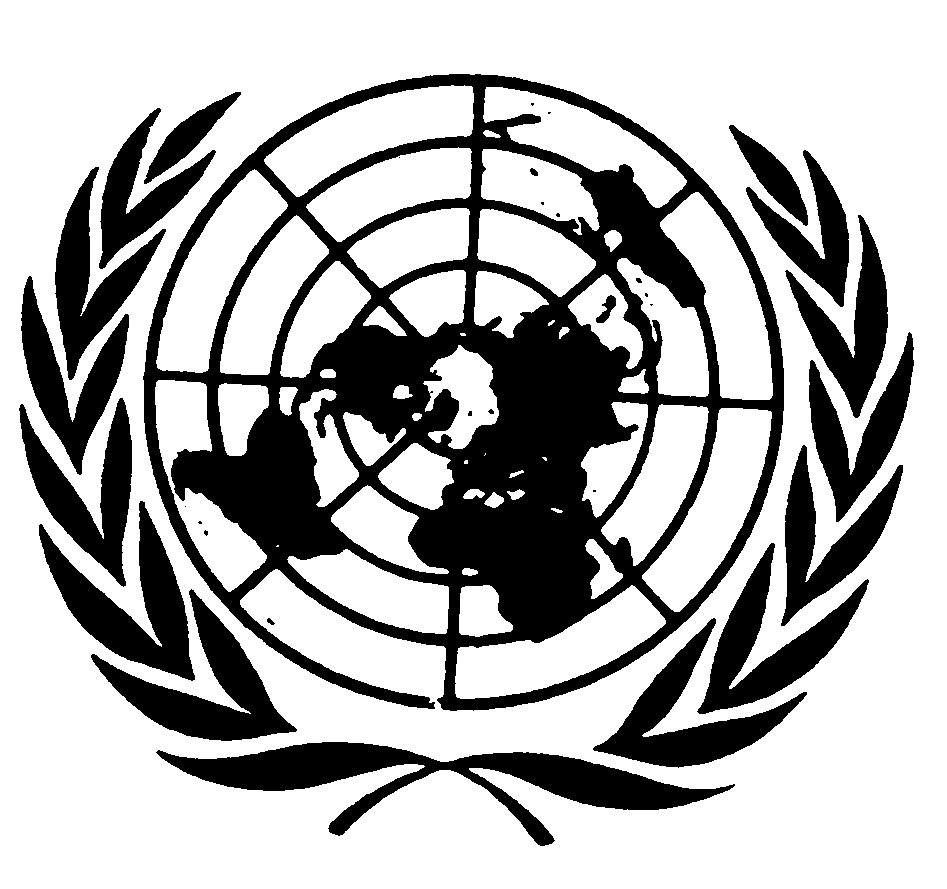 الاتفاقيـة الدوليـة للقضــاء علـى جميع أشكال التمييز العنصريDistr.: General23 May 2017ArabicOriginal: EnglishArabic, English, French 
and Spanish only